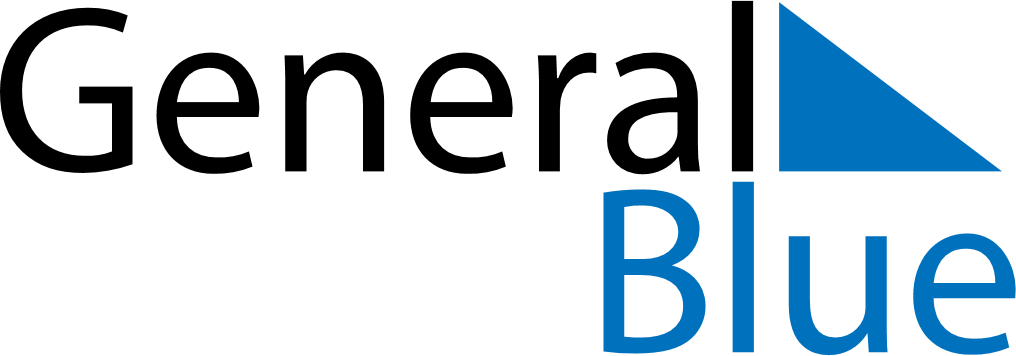 Weekly CalendarDecember 19, 2027 - December 25, 2027SundayDec 19MondayDec 20TuesdayDec 21WednesdayDec 22ThursdayDec 23FridayDec 24SaturdayDec 25